    財團法人台南市私立蓮心園社會福利慈善事業基金會附設啟智中心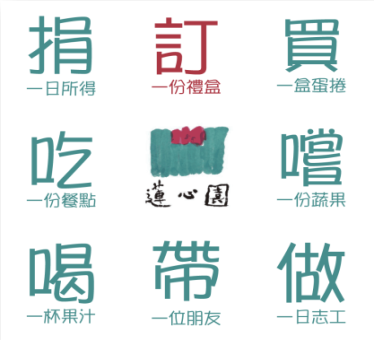 參訪申請表＊填寫完畢後請傳真至06-6882726或寄至電子信箱lsy.disable@msa.hinet.net,並來電告知(06-6882711分機223、502)，謝謝！參訪單位單位類型單位地址聯絡人聯絡電話公司: 公司: 聯絡人信箱聯絡電話手機:手機:參訪日期  年  月  日(星期  )  年  月  日(星期  )  年  月  日(星期  )參訪人數          人           人 參訪時間       點       分開始，至       點       分結束。       點       分開始，至       點       分結束。       點       分開始，至       點       分結束。       點       分開始，至       點       分結束。       點       分開始，至       點       分結束。       點       分開始，至       點       分結束。交通國道一號82線(後壁/水上下)-->台一省道全家（顯濟宮牌樓/鐵路平交道）--->涼亭(小南海/永安國小/啟智中心)白鷺鷥指標啟智中心國道一號82線(後壁/水上下)-->台一省道全家（顯濟宮牌樓/鐵路平交道）--->涼亭(小南海/永安國小/啟智中心)白鷺鷥指標啟智中心國道一號82線(後壁/水上下)-->台一省道全家（顯濟宮牌樓/鐵路平交道）--->涼亭(小南海/永安國小/啟智中心)白鷺鷥指標啟智中心國道一號82線(後壁/水上下)-->台一省道全家（顯濟宮牌樓/鐵路平交道）--->涼亭(小南海/永安國小/啟智中心)白鷺鷥指標啟智中心國道一號82線(後壁/水上下)-->台一省道全家（顯濟宮牌樓/鐵路平交道）--->涼亭(小南海/永安國小/啟智中心)白鷺鷥指標啟智中心國道一號82線(後壁/水上下)-->台一省道全家（顯濟宮牌樓/鐵路平交道）--->涼亭(小南海/永安國小/啟智中心)白鷺鷥指標啟智中心參訪時間未滿60分鐘□ 簡報與拍照           □ 參觀院區□ 參觀手工蛋捲班□ 捐款與捐物□ 購買愛心商品(蛋捲/紫蘇梅等)□ 其他                       □ 簡報與拍照           □ 參觀院區□ 參觀手工蛋捲班□ 捐款與捐物□ 購買愛心商品(蛋捲/紫蘇梅等)□ 其他                       □ 簡報與拍照           □ 參觀院區□ 參觀手工蛋捲班□ 捐款與捐物□ 購買愛心商品(蛋捲/紫蘇梅等)□ 其他                       □ 簡報與拍照           □ 參觀院區□ 參觀手工蛋捲班□ 捐款與捐物□ 購買愛心商品(蛋捲/紫蘇梅等)□ 其他                       □ 簡報與拍照           □ 參觀院區□ 參觀手工蛋捲班□ 捐款與捐物□ 購買愛心商品(蛋捲/紫蘇梅等)□ 其他                       參訪時間60分鐘以上□ 簡報與拍照□ 參觀院區□ 參觀手工蛋捲班□ 捐物與捐款                 購買愛心商品(蛋捲/紫蘇梅等)表演(太鼓)與服務對象互動                     其他                        □ 簡報與拍照□ 參觀院區□ 參觀手工蛋捲班□ 捐物與捐款                 購買愛心商品(蛋捲/紫蘇梅等)表演(太鼓)與服務對象互動                     其他                        □ 簡報與拍照□ 參觀院區□ 參觀手工蛋捲班□ 捐物與捐款                 購買愛心商品(蛋捲/紫蘇梅等)表演(太鼓)與服務對象互動                     其他                        □ 簡報與拍照□ 參觀院區□ 參觀手工蛋捲班□ 捐物與捐款                 購買愛心商品(蛋捲/紫蘇梅等)表演(太鼓)與服務對象互動                     其他                        □ 簡報與拍照□ 參觀院區□ 參觀手工蛋捲班□ 捐物與捐款                 購買愛心商品(蛋捲/紫蘇梅等)表演(太鼓)與服務對象互動                     其他                        備註接洽人員接洽人員接洽人員帶領人員帶領人員帶領人員主管